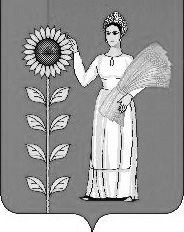 СОВЕТ ДЕПУТАТОВ СЕЛЬСКОГО ПОСЕЛЕНИЯТИХВИНСКИЙ СЕЛЬСОВЕТДобринского муниципального района Липецкой областиРоссийской Федерации59-я сессия VсозываР Е Ш Е Н И Е 26.12.2019                                       д.Большая Плавица                          219-рсО внесении изменений в Бюджет сельского поселения Тихвинский сельсовет Добринского муниципального района Липецкой области Российской Федерации на 2019 год и на плановый период 2020 и 2021 годов           Рассмотрев представленный администрацией сельского поселения Тихвинский сельсовет проект решения «О внесении изменений в Бюджет сельского поселения Тихвинский сельсовет Добринского муниципального района Липецкой области Российской Федерации на 2019 год и на плановый период 2020 и 2021 годов » (утвержденный решением Совета депутатов сельского поселения №168-рс от 26.12.2018г.,) руководствуясь Положением «О бюджетном процессе сельского поселения Тихвинский сельсовет» и Уставом сельского поселения Тихвинский сельсовет, учитывая решение постоянной комиссий по экономике, бюджету и муниципальной собственности Совет депутатов сельского поселения РЕШИЛ:       1.Принять изменения в «Бюджет сельского поселения Тихвинский сельсовет Добринского муниципального района Липецкой области Российской Федерации на 2019 год и на плановый период 2020 и 2021 годов»  (прилагаются).        2. Направить указанный нормативный  правовой акт главе сельского поселения для подписания и официального обнародования.         3.Настоящее решение вступает в силу со дня его официального обнародования.Председатель Совета депутатовсельского поселения Тихвинский сельсовет                                              В.Д.Кондратов  Принятырешением Совета депутатов сельского поселения Тихвинский сельсовет от 26.12.2019 г. №219-рсИЗМЕНЕНИЯв бюджет сельского поселения Тихвинский сельсовет Добринского муниципального района Липецкой области Российской Федерации на 2019 год и на плановый период 2020 и 2021 годов       Внести в бюджет сельского поселения Тихвинский сельсовет Добринского муниципального района Липецкой области Российской Федерации на 2019 и на плановый период 2020 и 2021 годов (утв.решением Совета депутатов № 168-рс от 26.12.2018г. в ред.решения Совета депутатов сельского поселения Тихвинский сельсовет №175-рс от 28.01.2019г. ред.решения Совета депутатов сельского поселения Тихвинский сельсовет №178-рс от 11.03.2019г. в ред. решения Совета депутатов сельского поселения Тихвинский сельсовет №181-рс от 11.04.2019г. в ред. решения Совета депутатов сельского поселения Тихвинский сельсовет №190-рс от 03.06.2019г в ред. решения Совета депутатов сельского поселения Тихвинский сельсовет №193-рс от 18.06.2019г.,  в ред. решения Совета депутатов сельского поселения Тихвинский сельсовет №199-рс от 24.07.2019г. в ред. решения Совета депутатов сельского поселения Тихвинский сельсовет №202-рс от 04.09.2019г, в ред. решения Совета депутатов сельского поселения Тихвинский сельсовет №205-рс от 29.10.2019г)следующие изменения  : 1).В статье 1.:в п.1 п.п.1 цифры «13 835 185,27» заменить на цифры «14 244 226,27»в п.1 п.п.2 цифры «14 827 848,27» заменить на цифры «15 058 729,27»в п.1 п.п.3 цифры  «992663,00» заменить на цифры «814503,00» 2).В статье 5.:в п.4 цифры «6 858 313,00»  заменить на цифры «7 267 354,00»в п.6 п.п.1 цифры «560 822,07» заменить на цифры «491 822,07»в п.7 п.п.1 цифры «6 858 313,00»  заменить на цифры «7 267 354,00»3). В статьи 8.:в п.1 абзац 1 цифры «1400160,00»  заменить на цифры «1222 000,00»в  п.1 абзац 2  цифры «600 160,00»  заменить на цифры «422 000,00» 4). Приложение 1 источники финансирования  дефицита сельского поселения на 2019г. изложить в новой редакции (прилагается)5).Приложение 5 объем доходов по бюджету сельского поселения Тихвинский сельсовет на 2019год изложить в новой редакции (прилагается)6).Приложение 7 распределение бюджетных ассигнований сельского поселения по разделам и подразделам классификации расходов бюджетов Российской Федерации на 2019год изложить в новой редакции (прилагается)7). Приложение 9 ведомственная структура расходов бюджета сельского поселения на 2019г. изложить в новой редакции (прилагается)8). Приложение 11 распределение расходов бюджета сельского поселения по разделам, подразделам, целевым статьям (муниципальным программам и непрограммным направлениям деятельности),группам видов расходов классификации расходов бюджетов Российской Федерации на 2019 год изложить в новой редакции (прилагается)9)Приложение 15 Объем межбюджетных трансфертов, передаваемых бюджету муниципального района  из бюджета сельского поселения на осуществление части  полномочий  по решению вопросов местного значения  на 2019 год изложить в новой редакции (прилагается).10. Приложение 17 Объем межбюджетных трансфертов, предусмотренных к получению из районного бюджета на 2019 год изложить в новой редакции (прилагается).11. Приложение 18 Программа муниципальных заимствований сельского поселения на 2019г. и на плановый период 2020 и 2021годов изложить в новой редакции (прилагается).Глава сельского поселенияТихвинский сельсовет                                              А.Г.Кондратов Приложение 1                                   к решению Совета депутатов             сельского поселения Тихвинский сельсовет  №168  - рс от 26 декабря 2018  г. «О бюджете сельского поселения   Тихвинский сельсоветДобринского  муниципального района Липецкой области Российской Федерации на 2019 год и   плановый период 2020 и 2021 годов»   ИСТОЧНИКИ ФИНАНСИРОВАНИЯ ДЕФИЦИТА БЮДЖЕТАСЕЛЬСКОГО ПОСЕЛЕНИЯ НА 2019 ГОД иПЛАНОВЫЙ ПЕРИОД  2020 и 2021 годовПриложение  5к решению Совета депутатов  сельского поселения Тихвинский сельсовет №168  - рс от 26 декабря 2018  г.«О бюджете сельского поселенияТихвинский сельсовет Добринскогомуниципального района Липецкой области Российской Федерации на 2019 год                                                                                                 и   плановый период 2020 и 2021годов	Объем доходов по бюджету сельского поселения                                                                                                                      Тихвинский сельсовет на 2019 годПриложение  7к решению Совета депутатов  сельского поселения Тихвинский сельсовет №168 - рс от 26 декабря 2018  г. «О бюджете сельского поселенияТихвинский сельсовет Добринскогомуниципального района Липецкой области Российской Федерации на 2019 год и  плановый период 2020 и 2021 годов»Распределение бюджетных ассигнований сельского поселения по разделам и подразделам  классификации расходов бюджетов Российской Федерации на 2019 год                                                                                   				руб.Приложение  9к решению Совета депутатов  сельского поселения Тихвинский сельсовет №168  - рс от 26 декабря 2018  г. «О бюджете сельского поселенияТихвинский сельсовет Добринскогомуниципального района Липецкой области Российской Федерации на 2019 год и  плановый период 2020 и 2021 годов»ВЕДОМСТВЕННАЯ   СТРУКТУРАрасходов бюджета сельского поселения на 2019 год						руб.		            Приложение  11к решению Совета депутатов  сельского поселения Тихвинский сельсовет №168  - рс от 26 декабря 2018  г. «О бюджете сельского поселенияТихвинский сельсовет Добринскогомуниципального района Липецкой области Российской Федерации на 2019 год и  плановый период 2020 и 2021 годов»Распределение расходов бюджета сельского поселения по разделам, подразделам,целевым статьям (муниципальным программам и непрограммным направлениям деятельности), группам видов расходов классификации расходовбюджетов Российской Федерации на 2019 год						руб.		          Приложение  15к решению Совета депутатов  сельского поселения Тихвинский сельсовет №168  - рс от 26 декабря 2018  г.«О бюджете сельского поселенияТихвинский сельсовет Добринскогомуниципального района Липецкой области Российской Федерации на 2019 год и  плановый период 2020 и 2021 годов»Объем межбюджетных трансфертов, передаваемых бюджету муниципального района  из бюджета сельского поселения на осуществление части  полномочий  по решению вопросов местного значения  на 2019 год	руб.				     Приложение  17к решению Совета депутатов  сельского поселения Тихвинский сельсовет №168  - рс от 26 декабря 2018  г. «О бюджете сельского поселенияТихвинский сельсовет Добринскогомуниципального района Липецкой области Российской Федерации на 2019 год и  плановый период 2020 и 2021 годов»Объем межбюджетных трансфертов, предусмотренных к получению из районного бюджета на 2019 годПриложение  18к решению Совета депутатов  сельского поселения Тихвинский сельсовет №168  - рс от 26 декабря 2018  г. «О бюджете сельского поселенияТихвинский сельсовет Добринскогомуниципального района Липецкой области Российской Федерации на 2019 год и  плановый период 2020 и 2021 годов» ПРОГРАММА МУНИЦИПАЛЬНЫХ ЗАИМСТВОВАНИЙ СЕЛЬСКОГО ПОСЕЛЕНИЯ                             НА  2019 ГОД И НА ПЛАНОВЫЙ ПЕРИОД 2020 и 2021 ГОДОВНаименование групп, подгрупп,статей, подстатей, элементов, кодов экономической классификации источников внутреннего финансирования дефицита бюджетаКод администратораКод бюджетной классификации2019 год2020 год2021 годПолучение кредитов от других бюджетов бюджетной системы Российской Федерации бюджетами сельских поселений в валюте Российской Федерации91801 03 01 00 10 0000 710422 000,000,000,00Погашение бюджетами сельских поселений кредитов от других бюджетов бюджетной системы Российской Федерации в валюте Российской Федерации91801 03 01 00 10 0000 810-800 000,00-422000,000,00Изменение остатков на счетах по учету средств бюджета сельского поселения91801 05 00 00 10 0000 0001192503,000,000,00ИТОГО814503,00 -422000,000,00(в рублях)Код бюджетной классификацииНаименование показателей 2019   годКод бюджетной классификацииНаименование показателей 2019   годНалоговые доходы1 832 500,00101 02000 00 0000 110Налог на доходы с физических лиц62 500,00105 01000 00 0000 110Налог, взимаемый в связи с применением упрощенной системы налогообложения700 000,00106 01000 00 0000 110Налог на имущество с физических лиц128 000,00106 06000 00 0000 110Земельный налог942 000,00Неналоговые доходы16 000,00111 05 025 10 0000 120Доходы, получаемые в виде арендной платы за земли после разграничения государственной собственности на землю, а также средства от продажи права на заключение договоров аренды указанных земельных участков (за исключением земельных участков муниципальных бюджетных и автономных учреждений)16 000,001 00 00000 00 0000 000Итого собственных доходов1 848 500,00202 15001 10 0000 150Дотация бюджетам сельских поселений  на выравнивание бюджетной обеспеченности поселений2 145 400,00202 15002 10 0000 150Дотация бюджетам сельских поселений  на поддержку мер по обеспечению сбалансированности местных бюджетов        46 600,00202 35118 10 0000 150Субвенция бюджетам поселений на осуществление первичного воинского учета на территориях, где отсутствуют военные комиссариаты76 700,00202 40014 10 0000 150Межбюджетные трансферты, передаваемые бюджетам сельских поселений из бюджетов муниципальных районов на осуществление части полномочий по решению вопросов местного значения в соответствии с заключенными соглашениями7 267 354,00202 90054 10 0000 150Прочие безвозмездные поступления в бюджеты сельских поселений от бюджетов муниципальных районов800 000,002 02 29999 10 0000 150Прочие субсидии бюджетам сельских поселений2 059 672,272 00 00000 00 0000 000Безвозмездные поступления, всего12 395 726,27ВСЕГО ДОХОДОВ14 244 226,27НаименованиеРазделПодраздел2019 годВсего15 058 729,27Общегосударственные вопросы01002 179 078,27Функционирование высшего должностного лица субъекта Российской Федерации и муниципального образования0102789 570,00Функционирование Правительства Российской Федерации, высших исполнительных органов государственной власти субъектов Российской Федерации, местных администраций 01041 222 338,00Обеспечение деятельности финансовых, налоговых и таможенных органов и органов финансового (финансово-бюджетного) надзора0106149 970,00Другие общегосударственные вопросы0113           17200,27Национальная оборона0200           76 700,00Мобилизационная и вневойсковая подготовка020376 700,00Национальная экономика04007 475 820,00Дорожное хозяйство04097 267 354,00Национальная экономика0412208 466,00Жилищно-коммунальное хозяйство05002 437 906,00Благоустройство05032 437 906,00Культура, кинематография 08002 659 375,00Культура  08012 659 375,00Физическая культура и спорт1100229 388,00Массовый спорт1102229 388,00Обслуживание государственного и муниципального долга1300462,00Обслуживание государственного внутреннего и муниципального долга1301462,00НаименованиеГлавныйраспорядительРазделПодразделЦелевая статьяВид расходовсуммаАдминистрация сельского поселения Тихвинский сельсовет Добринского муниципального района Липецкой области Российской Федерации, всего91815 058 729,27Общегосударственные вопросы918012 179 078,27Функционирование высшего должностного лица субъекта Российской Федерации и муниципального образования9180102789 570,00Непрограммные расходы бюджета сельского поселения918010299 0 00 00000789 570,00Обеспечение деятельности органов местного самоуправления  сельского поселения918010299 1 00 00000789 570,00Обеспечение деятельности главы местной администрации (исполнительно-распорядительного органа муниципального образования) 918010299 1 00 00050789 570,00Расходы на выплаты персоналу в целях обеспечения выполнения функций государственными (муниципальными) органами, казенными учреждениями, органами управления государственными внебюджетными фондами918010299 1 00 00050100789 570,00Функционирование Правительства Российской Федерации, высших исполнительных органов государственной власти субъектов Российской Федерации, местных администраций 91801041 222 338,00Непрограммные расходы бюджета поселения918010499 0 00 000001 222 338,00Иные  непрограммные мероприятия918010499 9 00 000001 222 338,00Расходы на выплаты по оплате труда работников органов местного самоуправления 918010499 9 00 00110791388,00Расходы на выплаты персоналу в целях обеспечения выполнения функций государственными (муниципальными) органами, казенными учреждениями, органами управления государственными внебюджетными фондами918010499 9 00 00110100791388,00Расходы на обеспечение функций органов местного самоуправления (за исключением расходов на выплаты по оплате труда работников указанных органов) 918010499 9 00 00120430950,00Закупка товаров, работ и услуг для обеспечения государственных (муниципальных) нужд918010499 9 00 00120200400278,00Иные бюджетные ассигнования918010499 9 00 0012080030672,00Обеспечение деятельности финансовых, налоговых и таможенных органов и органов финансового (финансово-бюджетного) надзора9180106149 970,00Непрограммные расходы бюджета поселения918010699 0 00 00000149 970,00Иные непрограммные мероприятия 918010699 9 00 00000149 970,00Межбюджетные трансферты бюджету муниципального района из бюджета поселения на осуществление части полномочий по решению вопросов местного значения в соответствии с заключенным соглашением 918010699 9 00 00130149 970,00Межбюджетные трансферты918010699 9 00 00130500149 970,00Другие общегосударственные вопросы918011317200,27Муниципальная программа сельского поселения «Устойчивое развитие территории сельского поселения Тихвинский сельсовет на 2019-2024 годы»918011301 0 00 0000017200,27Подпрограмма «Обеспечение реализации муниципальной политики на территории сельского поселения Тихвинский сельсовет»918011301 4 00 0000017200,27Основное мероприятие «Приобретение услуг по сопровождению сетевого программного обеспечения по электронному ведению похозяйственного учета918011301 4 02 0000014500,27Расходы на приобретение программного обеспечения  на условиях софинансирования с областным бюджетом918011301 4 02 S67906 763,00Закупка товаров, работ и услуг для обеспечения  (государственных) муниципальных нужд918011301 4 02 S67902006 763,00Приобретение программного обеспечения по электронному ведению похозяйственного учета в поселении918011301 4 02 867907 737,27Закупка товаров, работ и услуг для обеспечения  (государственных) муниципальных нужд918011301 4 02 867902007 737,27Основное мероприятие ежегодные членские взносы в Ассоциацию «Совета муниципальных образований» 918011301 4 04 000002 700,00Расходы на оплату членских взносов918011301 4 04 200802 700,00Иные бюджетные ассигнования918011301 4 04 200808002 700,00Национальная оборона918020076 700,00Мобилизационная  и вневойсковая подготовка918020376 700,00Непрограммные расходы бюджета поселения918020399 0 00 0000076 700,00Иные непрограммные мероприятия 918020399 9 00 0000076 700,00Осуществление первичного воинского учета на территориях, где отсутствуют военные комиссариаты  918020399 9 00 5118076 700,00Расходы на выплаты персоналу в целях обеспечения выполнения функций государственными (муниципальными) органами, казенными учреждениями, органами управления государственными внебюджетными фондами918020399 9 00 5118010070 800,00Закупка товаров, работ и услуг для обеспечения государственных (муниципальных) нужд918020399 9 00 511802005 900,00Национальная экономика918047 475 820,00Дорожное хозяйство(дорожные фонды)91804097 267 354,00Муниципальная программа сельского поселения «Устойчивое развитие территории сельского поселения Тихвинский сельсовет на 2019-2024 годы»918040901 0 00 000007 267 354,00 Подпрограмма «Обеспечение населения качественной, развитой инфраструктурой и повышение уровня благоустройства территории сельского поселения Тихвинский сельсовет»918040901 1 00 000007 267 354,00Основное мероприятие «Содержание инженерной инфраструктуры сельского поселения Тихвинский сельсовет»918040901 1 01 00000761 541,00Расходы на содержание  дорог918040901 1 01 41100761 541,00Закупка товаров, работ и услуг для обеспечения государственных (муниципальных) нужд918040901 1 01 41100200761 541,00Расходы на погашение кредиторской задолженности по ремонту автомобильных дорог918040901 1 01 414006 505 813,00Закупка товаров, работ и услуг для обеспечения государственных (муниципальных) нужд918040901 1 01 414002006 505 813,00Другие вопросы в области национальной экономики9180412208 466,00Муниципальная программа сельского поселения «Устойчивое развитие территории сельского поселения Тихвинский сельсовет на 2019-2024 годы»918041201 0 00 00000208 466,00Подпрограмма «Обеспечение реализации муниципальной политики на территории сельского поселения Тихвинский сельсовет»918041201 4 00 00000208 466,00Региональный проект (Жилье)918041201 4 F1 00000208 466,00Внесение изменений в генеральный план, правила землепользования и застройки сельского поселения Тихвинский сельсовет918041201 4 F1 86020187 204,00Закупка товаров, работ и услуг для обеспечения государственных (муниципальных) нужд918041201 4 F1 86020200187 204,00Внесение изменений в генеральный план, правила землепользования и застройки сельского поселения Тихвинский сельсовет  на условиях софинансирования с областным бюджетом918041201 4 F1 8602021 262,00Закупка товаров, работ и услуг для обеспечения государственных (муниципальных) нужд918041201 4 F1 8602020021 262,00Жилищно-коммунальное хозяйство91805002 437 906,00Благоустройство91805032 437 906,00Муниципальная программа сельского поселения «Устойчивое развитие территории сельского поселения Тихвинский сельсовет на 2019-2024 годы»918050301 0 00 000002 437 906,00Подпрограмма «Обеспечение населения качественной, развитой инфраструктурой и повышение уровня благоустройства территории сельского поселения Тихвинский сельсовет»918050301 1 00 000002 437 906,00Основное мероприятие «Текущие расходы на содержание, реконструкцию и поддержание в рабочем состоянии системы уличного освещения сельского поселения918050301 1 03 00000518 255,00Расходы на уличное освещение на условиях софинансирования с местным бюджетом918050301 1 03 S6150518 255,00Закупка товаров, работ и услуг для обеспечения государственных (муниципальных) нужд918050301 1 03 S6150200518 255,00Основное мероприятие «Прочие мероприятия по благоустройству сельского поселения»918050301 1 05 0000054 920,00Реализация направления расходов основного мероприятия «Прочие мероприятия по благоустройству сельского поселения»918050301 1 05 9999954 920,00Закупка товаров, работ и услуг для обеспечения государственных (муниципальных) нужд918050301 1 05 9999920054 920,00Основное мероприятие «Благоустройство  улицы Центральная д.Большая Плавица и улицы Тихая д.Аничково»918050301 1 02 000001 864 731,00Капитальный ремонт улицы Центральная д.Большая Плавица и улицы Тихая д.Аничково918050301 1 02 861401 864 731,00Закупка товаров, работ и услуг для обеспечения государственных (муниципальных) нужд918050301 1 02 861402001 864 731,00Культура, кинематография 91808002 659 375,00Культура 91808012 659 375,00Муниципальная программа сельского поселения «Устойчивое развитие территории сельского поселения Тихвинский сельсовет на 2019-2024 годы»918080101 0 00 000002 659 375,00Подпрограмма «Развитие социальной сферы на территории сельского поселения Тихвинский сельсовет»918080101 2 00 000002 659 375,00Основное мероприятие «Создание условий и проведение мероприятий направленных на развитие культуры сельского поселения»918080101 2 01 000001 269 047,00Предоставление бюджетным и автономным учреждениям субсидий 918080101 2 01 09000927 194,93Предоставление субсидий бюджетным, автономным учреждениям и иным некоммерческим организациям918080101 2 01 09000600927 194,93Межбюджетные трансферты бюджету муниципального района на осуществление полномочий в части создания условий для организации досуга и обеспечения жителей поселений услугами организаций культуры в соответствии с заключенным соглашением918080101 2 01 09100341 852,07Межбюджетные трансферты918080101 2 01 09100500341 852,07Основное мероприятие «Капитальный ремонт дома культуры Тихвинский ПЦК»918080101 2 03 000001 390 328,00Расходы на капитальный ремонт Тихвинский ПЦК на условиях софинансирования с областным бюджетом918080101 2 03 S6010278 066,00Предоставление субсидий бюджетным, автономным учреждениям и иным некоммерческим организациям918080101 2 03 S6010600278 066,00Расходы на капитальный ремонт Тихвинский ПЦК 918080101 2 03 860101 112 262,00Предоставление субсидий бюджетным, автономным учреждениям и иным некоммерческим организациям918080101 2 03 860106001 112 262,00Физическая культура и спорт91811229 388,00Массовый спорт9181102229 388,00Муниципальная программа сельского поселения «Устойчивое развитие территории сельского поселения Тихвинский сельсовет на 2019-2024 годы»918110201 0 00 00000229 388,00Подпрограмма «Развитие социальной сферы на территории сельского поселения Тихвинский сельсовет»918110201 2 00 00000229 388,00Основное мероприятие «Создание условий и проведение мероприятий, направленных на развитие физкультуры и массового спорта»918110201 2 02 00000229 388,00Расходы, направленные на устройство хоккейной площадки918110201 2 02 20050229 388,00Закупка товаров, работ и услуг для обеспечения государственных (муниципальных) нужд918110201 2 02 20050200229 388,00Обслуживание государственного и муниципального долга91813462,00Обслуживание государственного внутреннего и муниципального долга9181301462,00Муниципальная программа сельского поселения «Устойчивое развитие территории сельского поселения Тихвинский сельсовет на 2019-2024 годы»918130101 0 00 00000462,00Подпрограмма «Обеспечение реализации муниципальной политики на территории сельского поселения Тихвинский сельсовет»918130101 4 00 00000462,00Основное мероприятие «Обслуживание муниципального долга»918130101 4 05 00000462,00Расходы по обслуживанию муниципального долга918130101 4 05 20090462,00Обслуживание государственного (муниципального) долга918130101 4 05 20090700462,00НаименованиеРазделПодразделЦелевая статьяВид расходовсуммаАдминистрация сельского поселения Тихвинский сельсовет Добринского муниципального района Липецкой области Российской Федерации, всего15 058 729,27Общегосударственные вопросы012 179 078,27Функционирование высшего должностного лица субъекта Российской Федерации и муниципального образования0102789 570,00Непрограммные расходы бюджета сельского поселения010299 0 00 00000789 570,00Обеспечение деятельности органов местного самоуправления  сельского поселения010299 1 00 00000789 570,00Обеспечение деятельности главы местной администрации (исполнительно-распорядительного органа муниципального образования) 010299 1 00 00050789 570,00Расходы на выплаты персоналу в целях обеспечения выполнения функций государственными (муниципальными) органами, казенными учреждениями, органами управления государственными внебюджетными фондами010299 1 00 00050100789 570,00Функционирование Правительства Российской Федерации, высших исполнительных органов государственной власти субъектов Российской Федерации, местных администраций 01041 222 338,00Непрограммные расходы бюджета поселения010499 0 00 000001 222 338,00Иные  непрограммные мероприятия010499 9 00 000001 222 338,00Расходы на выплаты по оплате труда работников органов местного самоуправления 010499 9 00 00110791388,00Расходы на выплаты персоналу в целях обеспечения выполнения функций государственными (муниципальными) органами, казенными учреждениями, органами управления государственными внебюджетными фондами010499 9 00 00110100791388,00Расходы на обеспечение функций органов местного самоуправления (за исключением расходов на выплаты по оплате труда работников указанных органов) 010499 9 00 00120430950,00Закупка товаров, работ и услуг для обеспечения государственных (муниципальных) нужд010499 9 00 00120200400278,00Иные бюджетные ассигнования010499 9 00 0012080030672,00Обеспечение деятельности финансовых, налоговых и таможенных органов и органов финансового (финансово-бюджетного) надзора0106149 970,00Непрограммные расходы бюджета поселения010699 0 00 00000149 970,00Иные непрограммные мероприятия 010699 9 00 00000149 970,00Межбюджетные трансферты бюджету муниципального района из бюджета поселения на осуществление части полномочий по решению вопросов местного значения в соответствии с заключенным соглашением 010699 9 00 00130149 970,00Межбюджетные трансферты010699 9 00 00130500149 970,00Другие общегосударственные вопросы011317200,27Муниципальная программа сельского поселения «Устойчивое развитие территории сельского поселения Тихвинский сельсовет на 2019-2024 годы»011301 0 00 0000017200,27Подпрограмма «Обеспечение реализации муниципальной политики на территории сельского поселения Тихвинский сельсовет»011301 4 00 0000017200,27Основное мероприятие «Приобретение услуг по сопровождению сетевого программного обеспечения по электронному ведению похозяйственного учета011301 4 02 0000014500,27Расходы на приобретение программного обеспечения  на условиях софинансирования с областным бюджетом011301 4 02 S67906 763,00Закупка товаров, работ и услуг для обеспечения  (государственных) муниципальных нужд011301 4 02 S67902006 763,00Приобретение программного обеспечения по электронному ведению похозяйственного учета в поселении011301 4 02 867907 737,27Закупка товаров, работ и услуг для обеспечения  (государственных) муниципальных нужд011301 4 02 867902007 737,27Основное мероприятие ежегодные членские взносы в Ассоциацию «Совета муниципальных образований» 011301 4 04 000002 700,00Расходы на оплату членских взносов011301 4 04 200802 700,00Иные бюджетные ассигнования011301 4 04 200808002 700,00Национальная оборона020076 700,00Мобилизационная  и вневойсковая подготовка020376 700,00Непрограммные расходы бюджета поселения020399 0 00 0000076 700,00Иные непрограммные мероприятия 020399 9 00 0000076 700,00Осуществление первичного воинского учета на территориях, где отсутствуют военные комиссариаты  020399 9 00 5118076 700,00Расходы на выплаты персоналу в целях обеспечения выполнения функций государственными (муниципальными) органами, казенными учреждениями, органами управления государственными внебюджетными фондами020399 9 00 5118010070 800,00Закупка товаров, работ и услуг для обеспечения государственных (муниципальных) нужд020399 9 00 511802005 900,00Национальная экономика047 475 820,00Дорожное хозяйство(дорожные фонды)04097 267 354,00Муниципальная программа сельского поселения «Устойчивое развитие территории сельского поселения Тихвинский сельсовет на 2019-2024 годы»040901 0 00 000007 267 354,00 Подпрограмма «Обеспечение населения качественной, развитой инфраструктурой и повышение уровня благоустройства территории сельского поселения Тихвинский сельсовет»040901 1 00 000007 267 354,00Основное мероприятие «Содержание инженерной инфраструктуры сельского поселения Тихвинский сельсовет»040901 1 01 00000761 541,00Расходы на содержание  дорог040901 1 01 41100761 541,00Закупка товаров, работ и услуг для обеспечения государственных (муниципальных) нужд040901 1 01 41100200761 541,00Расходы на погашение кредиторской задолженности по ремонту автомобильных дорог040901 1 01 414006 505 813,00Закупка товаров, работ и услуг для обеспечения государственных (муниципальных) нужд040901 1 01 414002006 505 813,00Другие вопросы в области национальной экономики0412208 466,00Муниципальная программа сельского поселения «Устойчивое развитие территории сельского поселения Тихвинский сельсовет на 2019-2024 годы»041201 0 00 00000208 466,00Подпрограмма «Обеспечение реализации муниципальной политики на территории сельского поселения Тихвинский сельсовет»041201 4 00 00000208 466,00Региональный проект (Жилье)041201 4 F1 00000208 466,00Внесение изменений в генеральный план, правила землепользования и застройки сельского поселения Тихвинский сельсовет041201 4 F1 86020187 204,00Закупка товаров, работ и услуг для обеспечения государственных (муниципальных) нужд041201 4 F1 86020200187 204,00Внесение изменений в генеральный план, правила землепользования и застройки сельского поселения Тихвинский сельсовет  на условиях софинансирования с областным бюджетом041201 4 F1 8602021 262,00Закупка товаров, работ и услуг для обеспечения государственных (муниципальных) нужд041201 4 F1 8602020021 262,00Жилищно-коммунальное хозяйство05002 437 906,00Благоустройство05032 437 906,00Муниципальная программа сельского поселения «Устойчивое развитие территории сельского поселения Тихвинский сельсовет на 2019-2024 годы»050301 0 00 000002 437 906,00Подпрограмма «Обеспечение населения качественной, развитой инфраструктурой и повышение уровня благоустройства территории сельского поселения Тихвинский сельсовет»050301 1 00 000002 437 906,00Основное мероприятие «Текущие расходы на содержание, реконструкцию и поддержание в рабочем состоянии системы уличного освещения сельского поселения050301 1 03 00000518 255,00Расходы на уличное освещение на условиях софинансирования с местным бюджетом050301 1 03 S6150518 255,00Закупка товаров, работ и услуг для обеспечения государственных (муниципальных) нужд050301 1 03 S6150200518 255,00Основное мероприятие «Прочие мероприятия по благоустройству сельского поселения»050301 1 05 0000054 920,00Реализация направления расходов основного мероприятия «Прочие мероприятия по благоустройству сельского поселения»050301 1 05 9999954 920,00Закупка товаров, работ и услуг для обеспечения государственных (муниципальных) нужд050301 1 05 9999920054 920,00Основное мероприятие «Благоустройство  улицы Центральная д.Большая Плавица и улицы Тихая д.Аничково»050301 1 02 000001 864 731,00Капитальный ремонт улицы Центральная д.Большая Плавица и улицы Тихая д.Аничково050301 1 02 861401 864 731,00Закупка товаров, работ и услуг для обеспечения государственных (муниципальных) нужд050301 1 02 861402001 864 731,00Культура, кинематография 08002 659 375,00Культура 08012 659 375,00Муниципальная программа сельского поселения «Устойчивое развитие территории сельского поселения Тихвинский сельсовет на 2019-2024 годы»080101 0 00 000002 659 375,00Подпрограмма «Развитие социальной сферы на территории сельского поселения Тихвинский сельсовет»080101 2 00 000002 659 375,00Основное мероприятие «Создание условий и проведение мероприятий направленных на развитие культуры сельского поселения»080101 2 01 000001 269 047,00Предоставление бюджетным и автономным учреждениям субсидий 080101 2 01 09000927 194,93Предоставление субсидий бюджетным, автономным учреждениям и иным некоммерческим организациям080101 2 01 09000600927 194,93Межбюджетные трансферты бюджету муниципального района на осуществление полномочий в части создания условий для организации досуга и обеспечения жителей поселений услугами организаций культуры в соответствии с заключенным соглашением080101 2 01 09100341 852,07Межбюджетные трансферты080101 2 01 09100500341 852,07Основное мероприятие «Капитальный ремонт дома культуры Тихвинский ПЦК»080101 2 03 000001 390 328,00Расходы на капитальный ремонт Тихвинский ПЦК на условиях софинансирования с областным бюджетом080101 2 03 S6010278 066,00Предоставление субсидий бюджетным, автономным учреждениям и иным некоммерческим организациям080101 2 03 S6010600278 066,00Расходы на капитальный ремонт Тихвинский ПЦК 080101 2 03 860101 112 262,00Предоставление субсидий бюджетным, автономным учреждениям и иным некоммерческим организациям080101 2 03 860106001 112 262,00Физическая культура и спорт11229 388,00Массовый спорт1102229 388,00Муниципальная программа сельского поселения «Устойчивое развитие территории сельского поселения Тихвинский сельсовет на 2019-2024 годы»110201 0 00 00000229 388,00Подпрограмма «Развитие социальной сферы на территории сельского поселения Тихвинский сельсовет»110201 2 00 00000229 388,00Основное мероприятие «Создание условий и проведение мероприятий, направленных на развитие физкультуры и массового спорта»110201 2 02 00000229 388,00Расходы, направленные на устройство хоккейной площадки110201 2 02 20050229 388,00Закупка товаров, работ и услуг для обеспечения государственных (муниципальных) нужд110201 2 02 20050200229 388,00Обслуживание государственного и муниципального долга13462,00Обслуживание государственного внутреннего и муниципального долга1301462,00Муниципальная программа сельского поселения «Устойчивое развитие территории сельского поселения Тихвинский сельсовет на 2019-2024 годы»130101 0 00 00000462,00Подпрограмма «Обеспечение реализации муниципальной политики на территории сельского поселения Тихвинский сельсовет»130101 4 00 00000462,00Основное мероприятие «Обслуживание муниципального долга»130101 4 05 00000462,00Расходы по обслуживанию муниципального долга130101 4 05 20090462,00Обслуживание государственного (муниципального) долга130101 4 05 20090700462,00Переданные полномочия на осуществление части по решению вопросов местного значения2019 годСодержание специалиста по осуществлению контроля над исполнением бюджетов поселений76 470,00 Сопровождение информационных систем и программного обеспечения исполнения бюджетов поселений42 500,00Осуществление внешнего муниципального финансового контроля31 000,00Создание условий для организации досуга и обеспечения жителей поселения услугами организаций культуры341 852,07Всего491 822,07СуммаМежбюджетные трансферты на выполнение полномочий по содержанию автомобильных дорог общего пользования местного значения в границах поселений761 541,00Межбюджетные трансферты на выполнение полномочий в части погашения кредиторской задолженности прошлых лет по ремонту автомобильных дорог общего пользования местного значения Добринского муниципального района6 505 813,00Всего7 267 354,002019 год2020 год 2021 годМуниципальные внутренние заимствования-378 000,00-422 000,00в том числе:1.Бюджетные кредиты, полученные из районного бюджета, всего-378 000,00-422 000,00в том числе-привлечение бюджетных кредитов422 000,000,000,00-погашение бюджетных кредитов800 000,00422 000,000,00